ПРАВИТЕЛЬСТВО ЯРОСЛАВСКОЙ ОБЛАСТИПОСТАНОВЛЕНИЕот 25 июня 2015 г. N 696-пО РЕГИОНАЛЬНОЙ СТРАТЕГИИ ГОСУДАРСТВЕННОЙ НАЦИОНАЛЬНОЙПОЛИТИКИ В ЯРОСЛАВСКОЙ ОБЛАСТИ НА ПЕРИОД ДО 2025 ГОДАВ целях продолжения эффективной реализации на территории Ярославской области Стратегии государственной национальной политики Российской Федерации на период до 2025 года, а также в целях координации деятельности органов государственной власти, иных государственных органов и органов местного самоуправления муниципальных образований Ярославской области, обеспечения их взаимодействия с институтами гражданского общества региона в сфере государственной национальной политикиПРАВИТЕЛЬСТВО ОБЛАСТИ ПОСТАНОВЛЯЕТ:1. Утвердить прилагаемую Региональную стратегию государственной национальной политики в Ярославской области на период до 2025 года (далее - Региональная стратегия государственной национальной политики).2. Правительству области, органам исполнительной власти области с целью реализации задач, предусмотренных Региональной стратегией государственной национальной политики, обеспечить:2.1. Поэтапное выполнение плана мероприятий по реализации Стратегии государственной национальной политики Российской Федерации на период до 2025 года на территории Ярославской области на 2020 - 2022 годы, утвержденного постановлением Правительства области от 08.10.2019 N 710-п "О плане мероприятий по реализации Стратегии государственной национальной политики Российской Федерации на период до 2025 года на территории Ярославской области на 2020 - 2022 годы", с ежегодным представлением Губернатору области отчета о ходе его исполнения.(в ред. Постановления Правительства ЯО от 08.10.2021 N 708-п)2.2. Разработку и принятие плана мероприятий по реализации Стратегии государственной национальной политики Российской Федерации на период до 2025 года на территории Ярославской области на очередной период по истечении срока реализации плана мероприятий, указанного в подпункте 2.1 данного пункта, предусмотрев его финансирование при формировании областного бюджета на очередной финансовый период.2.3. Реализацию подпрограммы "Реализация государственной национальной политики в Ярославской области" на 2021 - 2025 годы государственной программы Ярославской области "Развитие институтов гражданского общества в Ярославской области" на 2021 - 2025 годы, утвержденной постановлением Правительства области от 31.03.2021 N 173-п "Об утверждении государственной программы Ярославской области "Развитие институтов гражданского общества в Ярославской области" на 2021 - 2025 годы и о признании утратившими силу и частично утратившими силу отдельных постановлений Правительства области", и достижение установленных подпрограммой целевых показателей.(пп. 2.3 в ред. Постановления Правительства ЯО от 08.10.2021 N 708-п)2.4. Утратил силу с 8 октября 2021 года. - Постановление Правительства ЯО от 08.10.2021 N 708-п.3. Поэтапную реализацию Региональной стратегии государственной национальной политики осуществлять в соответствии со сроками реализации государственной программы Ярославской области "Развитие институтов гражданского общества в Ярославской области" на 2021 - 2025 годы, утвержденной постановлением Правительства области от 31.03.2021 N 173-п "Об утверждении государственной программы Ярославской области "Развитие институтов гражданского общества в Ярославской области" на 2021 - 2025 годы и о признании утратившими силу и частично утратившими силу отдельных постановлений Правительства области", включая подпрограмму "Реализация государственной национальной политики в Ярославской области" на 2021 - 2025 годы, направленную на укрепление единства многонационального народа России (российской нации), гармонизацию межнациональных отношений, обеспечение гражданского и межнационального согласия, этнокультурного развития народов России.(в ред. Постановлений Правительства ЯО от 18.04.2019 N 289-п, от 08.10.2021 N 708-п)4. Мониторинг и контроль за ходом реализации Региональной стратегии государственной национальной политики осуществлять в соответствии с показателями целей и задач государственной программы Ярославской области "Развитие институтов гражданского общества в Ярославской области" на 2021 - 2025 годы на очередной период.(в ред. Постановления Правительства ЯО от 08.10.2021 N 708-п)5. Рекомендовать органам местного самоуправления муниципальных образований области руководствоваться положениями Региональной стратегии государственной национальной политики при осуществлении своей деятельности в данной сфере.6. Контроль за исполнением постановления возложить на заместителя Губернатора области, курирующего вопросы внутренней политики.(п. 6 в ред. Постановления Правительства ЯО от 21.10.2022 N 929-п)7. Постановление вступает в силу с момента подписания.ПредседательПравительства областиА.Л.КНЯЗЬКОВУтвержденапостановлениемПравительства областиот 25.06.2015 N 696-пРЕГИОНАЛЬНАЯ СТРАТЕГИЯГОСУДАРСТВЕННОЙ НАЦИОНАЛЬНОЙ ПОЛИТИКИ В ЯРОСЛАВСКОЙ ОБЛАСТИНА ПЕРИОД ДО 2025 ГОДАI. Общие положения(в ред. Постановления Правительства ЯОот 08.10.2021 N 708-п)1. Настоящая Стратегия представляет собой систему современных приоритетов, целей, принципов, задач, основных направлений, инструментов и механизмов реализации государственной национальной политики в Ярославской области.2. Настоящая Стратегия разработана в целях содействия укреплению государственного единства и целостности Российской Федерации, сохранения этнокультурной самобытности народов России, проживающих на территории Ярославской области, обеспечения конституционных прав и свобод граждан, а также в целях координации деятельности органов государственной власти Ярославской области, территориальных органов федеральных органов исполнительной власти в Ярославской области и органов местного самоуправления муниципальных образований Ярославской области (далее - государственные органы и органы местного самоуправления) и их взаимодействия с институтами гражданского общества при реализации государственной национальной политики в регионе.3. Правовую основу настоящей Стратегии составляют Конституция Российской Федерации, общепризнанные принципы и нормы международного права и международные договоры Российской Федерации, Указ Президента Российской Федерации от 19 декабря 2012 года N 1666 "О Стратегии государственной национальной политики Российской Федерации на период до 2025 года".4. Настоящая Стратегия разработана с учетом реального состояния и перспектив развития межнациональных отношений в Ярославской области, в обязательном контексте первоочередных задач развития региона, определенных Стратегией социально-экономического развития Ярославской области до 2030 года, утвержденной постановлением Правительства области от 06.03.2014 N 188-п "Об утверждении Стратегии социально-экономического развития Ярославской области до 2030 года".(в ред. Постановления Правительства ЯО от 21.10.2022 N 929-п)5. Приоритетами государственной национальной политики в Ярославской области, требующими особого внимания государственных органов и органов местного самоуправления, являются:- укрепление гражданского единства и общероссийской гражданской идентичности у жителей региона;- улучшение этнокультурного самочувствия русского народа;- обеспечение прав национальных меньшинств;- сохранение и развитие культур и языков народов Российской Федерации, проживающих на территории региона, укрепление их духовной общности.6. Настоящая Стратегия должна способствовать выработке государственными органами и органами местного самоуправления, а также институтами гражданского общества единых подходов к решению вопросов государственной национальной политики на территории Ярославской области.7. Настоящая Стратегия носит комплексный, межотраслевой, социально ориентированный характер и направлена на развитие потенциала многонационального народа Российской Федерации (российской нации) и всех составляющих его народов (этнических общностей), проживающих в Ярославской области.II. Современное состояние межнациональных (межэтнических)отношений в Ярославской области(в ред. Постановления Правительства ЯОот 18.04.2019 N 289-п)8. На территории Ярославской области, по данным Всероссийской переписи населения 2010 года, проживают представители 150 национальностей и этнических групп. При этом сохраняется абсолютное преобладание русского населения (96 процентов), которое определяет этническую ситуацию в целом.В 2010 году в области кроме русских насчитывалось еще 9 наиболее многочисленных национальностей, численность которых превышала 1 тысячу человек (в порядке убывания): украинцы (0,78 процента от всех граждан, обозначивших свою национальную принадлежность), армяне (0,59 процента), азербайджанцы (0,43 процента), татары (0,41 процента), езиды (0,27 процента), белорусы (0,24 процента), узбеки (0,11 процента), цыгане (0,11 процента), таджики (0,10 процента). Отмечено увеличение численности чеченцев, ингушей, лезгин, даргинцев, осетин.9. В Ярославской области за последние годы сформировались устойчивые группы национальных диаспор и землячеств, которые в ряде муниципальных районов области проживают компактно. Многие из них в целях интеграции в местное сообщество приняли участие в создании общественных объединений по национальному признаку, организации национально-культурных автономий.(в ред. Постановления Правительства ЯО от 08.10.2021 N 708-п)Согласно данным Управления Министерства юстиции Российской Федерации по Ярославской области, по состоянию на 01 января 2019 года в Ярославской области насчитывается 44 официально зарегистрированных национально-культурных объединения, из них 24 региональные и местные национально-культурные автономии. Девять этнокультурных организаций действуют, не имея по различным основаниям регистрации Управления Министерства юстиции Российской Федерации по Ярославской области.(в ред. Постановления Правительства ЯО от 18.04.2019 N 289-п)С 1999 года в области действует Ярославское региональное отделение Общероссийской общественной организации "Ассамблея народов России", сейчас в него входят 23 этнокультурные организации.10. По информации Управления Министерства юстиции Российской Федерации по Ярославской области, в регионе действуют 415 религиозных организаций различной конфессиональной направленности. Традиционными религиями для региона являются христианство, ислам и иудаизм. Доминирующее положение в области занимает Русская православная церковь, которой принадлежат 350 (84,34 процента) религиозных организаций.(п. 10 в ред. Постановления Правительства ЯО от 18.04.2019 N 289-п)11. На развитие национальных отношений в Ярославской области важное влияние оказали как ее географическое расположение, так и место в истории и культуре Российского государства. Ярославский край, расположенный в центральной части России, исторически сохранял этнокультурное многообразие, традиционную духовную основу, характерную для страны в целом.Ярославская область на протяжении многих лет поддерживает баланс интересов различных этнокультурных сообществ, межэтнический мир и согласие. Уровень межнациональных противоречий между представителями разных национальностей невысок.12. На развитие межнациональных (межэтнических) отношений в Ярославской области, как и в других регионах России, оказывают влияние распространение международного терроризма и экстремизма, радикальных идей, основанных на национальной и религиозной исключительности, уровень социального и имущественного неравенства, размывание традиционных нравственных ценностей народов Российской Федерации, правовой нигилизм и уровень преступности, существование негативных стереотипов в отношении некоторых народов Российской Федерации, недостаточно эффективная межведомственная координация в сфере реализации государственной национальной политики.(в ред. Постановления Правительства ЯО от 08.10.2021 N 708-п)13. Преодоление указанных негативных факторов является одним из приоритетных направлений в сфере государственной национальной политики на региональном уровне. Решение задач по дальнейшей гармонизации межнациональных отношений, налаживанию подлинного диалога культур на основе настоящей Стратегии является для Ярославской области актуальным условием обеспечения политической и социальной стабильности в регионе.III. Цели, принципы, задачи и основные направлениягосударственной национальной политики в Ярославской области(в ред. Постановления Правительства ЯОот 18.04.2019 N 289-п)14. Целями государственной национальной политики в Ярославской области являются:- укрепление общероссийской гражданской идентичности и единства многонационального народа Российской Федерации (российской нации) в Ярославской области;- обеспечение равенства прав и свобод человека и гражданина независимо от расы, национальности, языка, отношения к религии и других обстоятельств;- сохранение и поддержка этнокультурного и языкового многообразия Российской Федерации;- улучшение этнокультурного самочувствия русского народа;- гармонизация межнациональных (межэтнических) отношений;- содействие успешной социальной и культурной адаптации иностранных граждан в Российской Федерации и их интеграции в российское общество.(п. 14 в ред. Постановления Правительства ЯО от 08.10.2021 N 708-п)15. Утратил силу с 8 октября 2021 года. - Постановление Правительства ЯО от 08.10.2021 N 708-п.16. Принципами государственной национальной политики в Ярославской области являются:- равенство прав и свобод человека и гражданина независимо от расы, национальности, языка, отношения к религии и других обстоятельств;- обеспечение равных условий для развития народов Российской Федерации и этнических общностей на территории Ярославской области;- защита прав национальных меньшинств;- предотвращение любых форм дискриминации по признаку социальной, расовой, национальной, языковой или религиозной принадлежности;- уважение национального достоинства граждан, предотвращение и пресечение попыток разжигания расовой, национальной и религиозной ненависти либо вражды;- государственная поддержка этнокультурного и языкового многообразия Российской Федерации, этнокультурного развития русского народа и других народов Российской Федерации, их творческого потенциала, являющегося важнейшим стратегическим ресурсом российского общества;- преемственность исторических традиций народов Российской Федерации, в том числе таких как солидарность и взаимопомощь;- взаимодействие государственных органов и органов местного самоуправления с институтами гражданского общества при реализации государственной национальной политики Российской Федерации;- применение комплексного подхода к решению задач государственной национальной политики Российской Федерации с учетом ее межотраслевого характера;- недопустимость создания политических партий по признаку расовой, национальной или религиозной принадлежности;- соответствие настоящей Стратегии целям, принципам, задачам и основным направлениям Стратегии государственной национальной политики Российской Федерации на период до 2025 года, утвержденной Указом Президента Российской Федерации от 19 декабря 2012 года N 1666 "О Стратегии государственной национальной политики Российской Федерации на период до 2025 года".(п. 16 в ред. Постановления Правительства ЯО от 08.10.2021 N 708-п)17. Задачами государственной национальной политики в Ярославской области являются:- обеспечение равноправия граждан, проживающих на территории Ярославской области, реализации их конституционных прав в сфере государственной национальной политики;- укрепление единства и духовной общности многонационального народа Российской Федерации (российской нации);- обеспечение межнационального мира и согласия, гармонизация межнациональных (межэтнических) отношений;- сохранение и развитие этнокультурного многообразия народов России, проживающих в Ярославской области;- обеспечение социально-экономических условий для эффективной реализации государственной национальной политики;- развитие системы образования, гражданско-патриотического воспитания подрастающего поколения;- поддержка русского языка как государственного языка Российской Федерации и сохранение языков народов России, проживающих на территории Ярославской области;- обеспечение условий для социальной и культурной адаптации иностранных граждан в Российской Федерации и их интеграции в российское общество на территории Ярославской области;- совершенствование государственного управления в сфере государственной национальной политики;- совершенствование взаимодействия государственных и муниципальных органов с институтами государственной правозащиты и институтами гражданского общества;- информационное обеспечение реализации государственной национальной политики.(п. 17 в ред. Постановления Правительства ЯО от 18.04.2019 N 289-п)18. Основными направлениями в сфере государственной национальной политики в Ярославской области являются:18.1. В сфере обеспечения равноправия граждан, проживающих на территории области, реализации их конституционных прав в сфере государственной национальной политики в Ярославской области:- обеспечение реализации принципа равноправия граждан, проживающих на территории Ярославской области, независимо от расы, национальности, языка, отношения к религии, убеждений, принадлежности к общественным объединениям, а также других обстоятельств при приеме на работу, при замещении должностей государственной и муниципальной службы, должностей в правоохранительных органах и в судебной системе, при формировании кадрового резерва управленческих кадров Ярославской области и кадрового резерва для замещения вакантных должностей муниципальной службы в Ярославской области;- принятие мер по недопущению проявлений дискриминации в отношении граждан различной национальной принадлежности при осуществлении государственными и муниципальными органами, а также организациями Ярославской области своей деятельности.18.1<1>. В сфере укрепления общероссийской гражданской идентичности в Ярославской области:- формирование у жителей Ярославской области общероссийского гражданского самосознания, чувства патриотизма, гражданской ответственности, гордости за историю нашей страны, воспитание культуры межнационального общения, основанной на уважении чести и национального достоинства граждан, духовных и нравственных ценностей народов России;- вовлечение этнокультурных и общественных объединений, религиозных организаций Ярославской области в деятельность по возрождению семейных ценностей;- организация с участием институтов гражданского общества противодействия пропаганде идей экстремизма в социальных сетях;- предотвращение и пресечение деятельности, направленной на подрыв безопасности государства, разжигание расовой, национальной и религиозной розни, ненависти либо вражды на территории Ярославской области.(пп. 18.1<1> введен Постановлением Правительства ЯО от 08.10.2021 N 708-п)18.2. В сфере обеспечения межнационального мира и согласия, гармонизации межнациональных (межэтнических) отношений в Ярославской области:- определение в качестве приоритетных задач в сфере государственной национальной политики в регионе для государственных и муниципальных органов и их должностных лиц вопросов, связанных с поддержанием межнационального мира и согласия, гармонизацией межнациональных отношений, профилактикой возникновения конфликтных ситуаций, содействием диалогу между представителями различных этнических общностей на территории Ярославской области;- обеспечение ответственности должностных лиц государственных и муниципальных органов за состояние межнациональных отношений на соответствующих территориях;- формирование в обществе обстановки нетерпимости к пропаганде и распространению идей экстремизма, ксенофобии, национальной исключительности, направленных на подрыв общественно-политической стабильности, национального мира и согласия на территории Ярославской области;- принятие организационных мер по предотвращению и пресечению деятельности, направленной на распространение националистической идеологии;- абзацы шестой - восьмой утратили силу с 8 октября 2021 года. - Постановление Правительства ЯО от 08.10.2021 N 708-п;- определение полномочий и ответственности руководителей и иных должностных лиц государственных и муниципальных органов в сфере профилактики и пресечения межнациональной (межэтнической) и межрелигиозной (межконфессиональной) напряженности и конфликтов;- обеспечение функционирования системы мониторинга состояния межэтнических отношений и раннего предупреждения конфликтных ситуаций в Ярославской области, базирующейся на диверсификации источников информации и обеспечивающей возможность оперативного реагирования на возникновение конфликтных и предконфликтных ситуаций в Ярославской области;- реализация мер правового и информационного характера по профилактике недобросовестного использования этнического фактора в избирательном процессе и в партийных программах на территории Ярославской области.18.3. В сфере сохранения и развития этнокультурного многообразия народов России, проживающих в Ярославской области:- распространение адекватных знаний и представлений об истории и культуре народов Российской Федерации, проживающих в Ярославской области;- преодоление негативных этностереотипов среди населения Ярославской области;- развитие этнографического и культурно-познавательного туризма, оздоровительных и рекреационных зон, поддержка национальных видов спорта в Ярославской области;- обеспечение сохранения и приумножения культурного наследия народов Российской Федерации, проживающих на территории Ярославской области, путем:формирования в обществе атмосферы уважения к историческому наследию и культурным ценностям народов России;расширения возможностей доступа к отечественным культурным ценностям, материальному и нематериальному историческому наследию народов России, проживающих на территории Ярославской области;поддержки и проведения мероприятий, в том числе фестивалей, форумов, конкурсов, праздников, направленных на развитие этнокультурного многообразия народов России, проживающих в Ярославской области;распространения традиционных и современных произведений литературы и искусства народов России, проживающих на территории Ярославской области, организации художественных выставок, гастролей творческих коллективов.18.4. В сфере обеспечения социально-экономических условий для эффективной реализации государственной национальной политики в Ярославской области:- обеспечение сбалансированного, комплексного и системного развития муниципальных образований Ярославской области;- создание благоприятных условий для экономического и социального развития муниципальных образований Ярославской области в целях обеспечения свободы предпринимательской деятельности и социальной защиты граждан;- содействие развитию народных промыслов и ремесел.18.5. В сфере образования, патриотического и гражданского воспитания подрастающего поколения:- абзац утратил силу с 8 октября 2021 года. - Постановление Правительства ЯО от 08.10.2021 N 708-п;- совершенствование системы обучения в общеобразовательных организациях в целях сохранения и развития культур и языков народов России, проживающих на территории Ярославской области, наряду с воспитанием уважения к общероссийской истории и культуре, мировым культурным ценностям;- введение в программы общеобразовательных организаций образовательных курсов, включающих в себя сведения о культурных ценностях и национальных традициях народов России, посвященных вопросам развития межнациональной толерантности в молодежной среде;- совершенствование учебной литературы и программ обучения в целях более эффективного формирования у подрастающего поколения общероссийского гражданского самосознания, воспитания культуры межнационального общения;- подготовка, переподготовка и повышение квалификации педагогических кадров;- содействие созданию в федеральных государственных образовательных организациях, государственных образовательных организациях Ярославской области структур студенческого самоуправления (клубов, советов и других) на интернациональной основе, а также условий для координации их деятельности;- организация просвещения населения Ярославской области о роли и значении Ярославского края, его жителей в ключевых исторических этапах развития Российского государства;- популяризация и изучение традиционной культуры, обычаев, традиций, фольклора Ярославского края;- поддержка общественных инициатив, направленных на патриотическое воспитание граждан Российской Федерации в Ярославской области;- содействие образовательной (учебной) миграции российских граждан, проживающих в Ярославской области, в том числе в целях получения образования и повышения квалификации по профессиям, востребованным на рынке труда.18.6. В сфере поддержки русского языка как государственного языка Российской Федерации и сохранения языков народов России, проживающих на территории Ярославской области:- создание оптимальных условий для развития и использования русского языка как государственного языка Российской Федерации и языка межнационального общения, сохранения и развития языков народов России, проживающих на территории Ярославской области;- обеспечение полноценных условий на территории Ярославской области для изучения и использования гражданами Российской Федерации русского языка как государственного языка Российской Федерации;- недопустимость ущемления прав граждан на свободный выбор языка общения, образования, воспитания и творчества.18.7. В сфере формирования системы социальной и культурной адаптации иностранных граждан в Российской Федерации и их интеграции в российское общество на территории Ярославской области:- содействие в процессе социальной и культурной адаптации иностранных граждан, прибывающих в регион, в Российской Федерации и их интеграции в российское общество межкультурному общению в целях повышения уровня доверия между гражданами и искоренения национальной и расовой нетерпимости;- решение при реализации Концепции государственной миграционной политики Российской Федерации на 2019 - 2025 годы, утвержденной Указом Президента Российской Федерации от 31 октября 2018 года N 622 "О Концепции государственной миграционной политики Российской Федерации на 2019 - 2025 годы", социально-экономических и демографических задач региона с учетом интересов и этнокультурных традиций народов Российской Федерации, традиционно проживающих на территории Ярославской области;- обеспечение взаимодействия государственных и муниципальных органов с общественными объединениями, способствующими социальной и культурной адаптации иностранных граждан, прибывающих в регион, в Российской Федерации и их интеграции в российское общество;- совершенствование системы мер, обеспечивающих уважительное отношение иностранных граждан, прибывающих в регион, к культуре и традициям принимающего сообщества;- укрепление роли национальных общественных объединений, национально-культурных автономий, иных социально ориентированных некоммерческих и религиозных организаций Ярославской области в социальной и культурной адаптации иностранных граждан, прибывающих в регион, в Российской Федерации и их интеграции в российское общество на основе использования инфраструктуры культурных и учебных центров.18.8. В сфере совершенствования государственного управления в сфере государственной национальной политики в Ярославской области:- объединение усилий государственных и муниципальных органов, институтов государственной правозащиты и институтов гражданского общества для укрепления единства российского народа, межнационального мира и согласия на территории Ярославской области;- обеспечение правовых, организационных и материальных условий, способствующих максимальному учету в системе государственного управления национально-культурных интересов народов России, проживающих в Ярославской области, и их удовлетворению;- совершенствование системы управления и координации государственных и муниципальных органов при реализации государственной национальной политики в Ярославской области;- совершенствование законодательства Ярославской области в части, касающейся регулирования вопросов, связанных с созданием условий для укрепления государственного единства, формирования общероссийского гражданского самосознания, этнокультурного развития народов России, гармонизации межнациональных (межэтнических) отношений, развития межнационального (межэтнического) и межрелигиозного диалога и предупреждения конфликтов, социальной и культурной адаптации и интеграции иностранных граждан, прибывающих в регион, в Российской Федерации;- систематическая актуализация подпрограммы "Реализация государственной национальной политики в Ярославской области" на 2021 - 2025 годы государственной программы Ярославской области "Развитие институтов гражданского общества в Ярославской области" на 2021 - 2025 годы, утвержденной постановлением Правительства области от 31.03.2021 N 173-п "Об утверждении государственной программы Ярославской области "Развитие институтов гражданского общества в Ярославской области" на 2021 - 2025 годы и о признании утратившими силу и частично утратившими силу отдельных постановлений Правительства области", целью которой является содействие эффективной реализации государственной национальной политики на территории Ярославской области;(в ред. Постановления Правительства ЯО от 08.10.2021 N 708-п)- обеспечение подготовки, переподготовки и повышения квалификации государственных гражданских служащих Ярославской области и муниципальных служащих, замещающих должности муниципальной службы в органах местного самоуправления, расположенных на территории Ярославской области, по вопросам реализации государственной национальной политики Российской Федерации.18.9. В сфере совершенствования взаимодействия государственных и муниципальных органов с институтами государственной правозащиты и институтами гражданского общества при реализации государственной национальной политики в Ярославской области:- участие Общественной палаты Ярославской области в подготовке управленческих решений в сфере государственной национальной политики в Ярославской области;- усиление роли общественных советов при государственных и муниципальных органах в деятельности по повышению общероссийского гражданского самосознания, гармонизации межнациональных (межэтнических) и межрелигиозных (межконфессиональных) отношений, обеспечению социальной и культурной адаптации иностранных граждан, прибывающих в регион, в Российской Федерации и их интеграции в российское общество;- поддержка деятельности межнациональных общественных объединений, ассоциаций, фондов, национально-культурных автономий как важного средства выявления и удовлетворения этнокультурных запросов граждан, достижения стабильности межнациональных отношений, предупреждения конфликтов на национальной почве, обеспечения реализации настоящей Стратегии;(в ред. Постановления Правительства ЯО от 08.10.2021 N 708-п)- усиление общественного контроля деятельности государственных и муниципальных органов по реализации государственной национальной политики в Ярославской области;- обеспечение прозрачности источников финансирования проектной деятельности институтов гражданского общества в сфере государственной национальной политики в Ярославской области;- обеспечение открытости и публичности рассмотрения ситуаций, связанных с конфликтами в сфере межнациональных (межэтнических) отношений, непредвзятого и ответственного освещения их в средствах массовой информации;- вовлечение институтов гражданского общества, в том числе молодежных и детских общественных объединений Ярославской области, в проведение мероприятий по профилактике проявлений межнациональной (межэтнической) нетерпимости либо вражды в детской и молодежной среде;- развитие этнокультурной инфраструктуры, в том числе центров этнокультурного творчества с использованием возможностей государственных и муниципальных учреждений, деятельность которых направлена на решение задач государственной национальной политики в Ярославской области;- использование потенциала институтов гражданского общества Ярославской области, в том числе национальных и многонациональных общественных объединений граждан, национально-культурных автономий, в целях гармонизации межнациональных (межэтнических) отношений, совместного противодействия росту межнациональной напряженности, экстремизму, разжиганию этнической и религиозной ненависти либо вражды.18.10. В сфере информационного обеспечения реализации государственной национальной политики в Ярославской области:- формирование и совершенствование мер по стимулированию государственных, муниципальных и негосударственных теле- и радиокомпаний, печатных средств массовой информации, журналистов, освещающих вопросы реализации государственной национальной политики в Ярославской области;- поддержка создания тематических радио- и телепередач, роликов социальной рекламы, газетных и журнальных рубрик, интернет-проектов, направленных на реализацию целей и задач государственной национальной политики в Ярославской области;- выступление в средствах массовой информации руководителей государственных и муниципальных органов, представителей институтов гражданского общества, общественных объединений и религиозных организаций Ярославской области по актуальным вопросам, связанным с реализацией государственной национальной политики в регионе;- осуществление государственными и муниципальными органами с участием институтов гражданского общества и журналистского сообщества мониторинга публикаций печатных и электронных средств массовой информации Ярославской области по вопросам реализации государственной национальной политики в регионе;- использование мер общественного контроля в целях недопущения публикаций, направленных на разжигание межнациональной (межэтнической) или межрелигиозной (межконфессиональной) ненависти либо вражды.(п. 18 в ред. Постановления Правительства ЯО от 18.04.2019 N 289-п)IV. Инструменты и механизмы реализации государственнойнациональной политики в Ярославской области(в ред. Постановления Правительства ЯОот 08.10.2021 N 708-п)19. Эффективность реализации государственной национальной политики в Ярославской области обеспечивается непрерывной и согласованной деятельностью государственных органов и органов местного самоуправления, институтов гражданского общества Ярославской области с комплексным использованием политических, правовых, организационных, социально-экономических, информационных и иных мер, разработанных в соответствии с настоящей Стратегией.20. Реализация настоящей Стратегии осуществляется на основе трехлетних планов мероприятий по реализации Стратегии государственной национальной политики Российской Федерации на период до 2025 года на территории Ярославской области, утверждаемых Правительством области.21. Реализация настоящей Стратегии осуществляется Правительством области во взаимодействии с государственными органами и органами местного самоуправления, общественными объединениями, организациями науки, образования и культуры, иными заинтересованными организациями.22. Финансовое обеспечение реализации настоящей Стратегии осуществляется за счет средств областного бюджета.23. В качестве инструмента реализации настоящей Стратегии на региональном уровне рассматриваются государственная программа Ярославской области "Развитие институтов гражданского общества в Ярославской области" на 2021 - 2025 годы, утвержденная постановлением Правительства области от 31.03.2021 N 173-п "Об утверждении государственной программы Ярославской области "Развитие институтов гражданского общества в Ярославской области" на 2021 - 2025 годы и о признании утратившими силу и частично утратившими силу отдельных постановлений Правительства области", включающая подпрограмму "Реализация государственной национальной политики в Ярославской области" на 2021 - 2025 годы, а также соответствующие программы муниципальных образований Ярославской области.24. Вопросы реализации государственной национальной политики на территории Ярославской области рассматриваются на заседаниях координационного совета Ярославской области по вопросам межнациональных отношений, Общественной палаты Ярославской области, совещательных и консультативных органов при Губернаторе области, иных заинтересованных организаций.25. Реализация настоящей Стратегии осуществляется также путем принятия законов и иных нормативных правовых актов Ярославской области, муниципальных нормативных правовых актов.26. Информационная и аналитическая поддержка реализации настоящей Стратегии осуществляется путем привлечения информационных ресурсов заинтересованных государственных органов и органов местного самоуправления, государственных учреждений и организаций.27. Губернатор области и Правительство области осуществляют контроль за ходом реализации настоящей Стратегии в соответствии с действующим законодательством.28. Корректировка настоящей Стратегии и внесение в нее изменений осуществляются по результатам анализа ее реализации с учетом мониторинга состояния межнациональных (межэтнических) отношений в муниципальных образованиях Ярославской области.V. Целевые показатели реализации настоящей Стратегии(введен Постановлением Правительства ЯОот 08.10.2021 N 708-п)29. Целевыми показателями реализации настоящей Стратегии являются:- доля граждан, положительно оценивающих состояние межнациональных отношений, в общем количестве жителей Ярославской области (в процентах);- доля граждан, подтверждающих отсутствие в отношении себя дискриминации по признаку национальной принадлежности, в общем количестве жителей Ярославской области (в процентах);- доля граждан, подтверждающих отсутствие в отношении себя дискриминации по признаку религиозной принадлежности, в общем количестве жителей Ярославской области (в процентах);- доля граждан, не испытывающих негативного отношения к иностранным гражданам (иностранным трудовым мигрантам), в общем количестве жителей Ярославской области (в процентах).30. Перечень целевых показателей настоящей Стратегии может уточняться по результатам мониторинга ее реализации.VI. Ожидаемые результаты реализации настоящей Стратегии(введен Постановлением Правительства ЯОот 08.10.2021 N 708-п)31. Ожидаемыми результатами реализации настоящей Стратегии являются:- укрепление гражданского единства и общероссийской гражданской идентичности среди жителей Ярославской области;- повышение уровня гармонизации межнациональных и межрелигиозных отношений в регионе;- предотвращение, мирное разрешение конфликтных ситуаций в сфере межнациональных (межэтнических) и межрелигиозных отношений;- улучшение условий для удовлетворения национально-культурных потребностей жителей Ярославской области;- укрепление статуса русского языка как государственного языка Российской Федерации и языка межнационального общения;- создание условий для социальной и культурной адаптации иностранных граждан, прибывающих в регион, и их интеграции в российское общество.32. Реализация настоящей Стратегии призвана стать мобилизующим фактором, способствующим укреплению общероссийского гражданского самосознания, этнокультурному развитию народов России, проживающих на территории Ярославской области, гармонизации межнациональных (межэтнических) отношений, обеспечению государственной безопасности, правопорядка и политической стабильности в Ярославской области.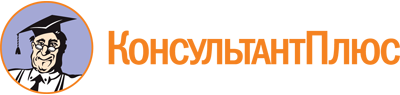 Постановление Правительства ЯО от 25.06.2015 N 696-п
(ред. от 21.10.2022)
"О Региональной стратегии государственной национальной политики в Ярославской области на период до 2025 года"Документ предоставлен КонсультантПлюс

www.consultant.ru

Дата сохранения: 17.12.2022
 Список изменяющих документов(в ред. Постановлений Правительства ЯО от 18.04.2019 N 289-п,от 08.10.2021 N 708-п, от 21.10.2022 N 929-п)Список изменяющих документов(в ред. Постановлений Правительства ЯО от 18.04.2019 N 289-п,от 08.10.2021 N 708-п, от 21.10.2022 N 929-п)